 Walter Infant School and NurserySchool Development Plan 2018 19Target Review September 2019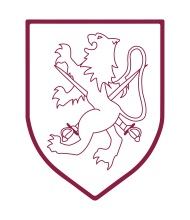 Targets for School Development Plan 2018 2019Effectiveness of Leadership and ManagementTo grow the leadership skills of all leaders in school to develop accountability and responsibility and to embed the work that has already begun.We have established a strong leadership team with a wide skills base.  The Senior Leadership Team meets regularly and information is cascaded with all teams, where necessary.We have developed the roles of all subject leaders; each leader has an operational plan with SMART targets designed to meet the teaching and learning needs of the childrenQuality of Teaching, Learning and Assessment2.1 To increase the number of children at ARE (EXS and GDS) in Writing by the end of EOFKS1 81% to 85% (still 2% to go)2.2 100% of lessons observed are good or betterThis target has been met.2.3 To close the gaps in progress and attainment for identified                                                                       groups in each cohort, including the gender gap in mathematics and writingEach child has a value of 1.1% 2.4 To embed our new BIG Curriculum for little people; to ensure a broad, rich and balanced curriculum for all our children with a focus on enquiry based skills and curriculum enhancementThis target has been met; please see the curriculum on the websitePersonal Development, behaviour and WelfareTo embed our newly agreed school values across all aspects of Walter Infant School and the School CommunityEmpathy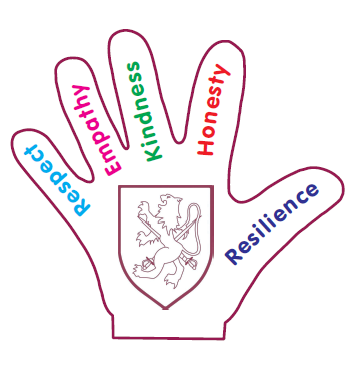 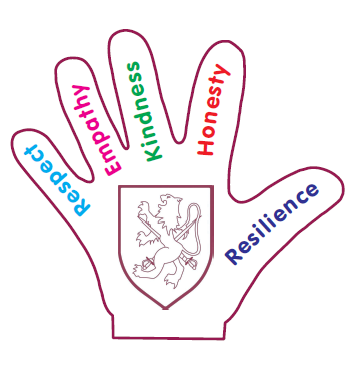 KindnessHonestyResilienceRespectThis target has been met.